СЬКА                 МІСЬКА РАДА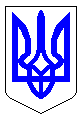 ЧЕРКАСЬКА МІСЬКА РАДАВИКОНАВЧИЙ КОМІТЕТРІШЕННЯВід 27.02.2018 № 113Про тимчасову заборону рухутранспортних засобів	Керуючись статтею 6 Закону України від 30.06.1993 року № 3353 – ХII «Про дорожній рух», підпунктами 10, 12 пункту а) статті 30 Закону України «Про місцеве самоврядування в Україні», відповідно статті 7 закону України «Про автомобільний транспорт», у зв’язку з проведенням змагань з автомобільного спорту (автомобільний слалом), що присвячуються Міжнародному жіночому дню, враховуючи звернення голови громадської організації «Автомобільний Клуб «Черкаси» Яроменка А.А. (лист від 01.02.2018 № 1735-01-33), виконком міської радиВИРІШИВ:1. Тимчасово заборонити рух транспортних засобів вулицею Хрещатик між вул. Байди Вишневецького та вул. Остафія Дашковича 8 березня 2018 року з 12.00 до 16.00 години для проведення змагань з автомобільного спорту.2. Управлінню патрульної поліції в Черкаській області забезпечити безпеку руху транспорту і пішоходів на вказаному відрізку.3. Оприлюднити це рішення в засобах масової інформації.4. Контроль за виконанням рішення покласти на заступника директора департаменту-начальника управління житлово-комунального господарства департаменту житлово-комунального комплексу Танюка С.О.Міський голова                                                                           А.В.Бондаренко